FORMULÁRIO DE SOLICITAÇÃO DE CREDENCIAMENTO DE DOCENTENÍVEL:	(     ) PLENORESUMO DAS QUALIFICAÇÕES DO INTERESSADO COM BASE NO SEU CV LATTESConsiderar como base o ano presente (de janeiro até o mês corrente) e os 3 anos anteriores.Lista de nomes de orientações concluídas no PPGEM (ano presente – janeiro até o mês corrente – e 3 anos anteriores): (anexar folha em separado caso necessário)2 - PRODUÇÃO CIENTÍFICA (ano presente – janeiro até o mês corrente – e 3 anos anteriores)	      QUANTIDADELista de publicações em periódicos indexados e valor do % Scopus (instruções na determinação do % Scopus no final do formulário). É possível utilizar o % Scopus na data da publicação ou no momento de solicitar o credenciamento (escolha o valor mais favorável): (anexar folha em separado, caso necessário)3 - DISCIPLINAS DE PG MINISTRADAS NO PROGRAMA (ano presente – janeiro até o mês corrente – e 3 anos anteriores):Lista de disciplinas ministradas por ano (limitado a 3 disciplinas)4 – PROJETOS DE PESQUISA COORDENADOS (ano presente – janeiro até o mês corrente – e 3 anos anteriores):Lista de projetos com bolsa (limitado a um projeto)5 - OUTRAS INFORMAÇÕES RELEVANTES- Indicar se mantém vínculo com outra instituição e respectivo regime/carga horária.Parecer circunstanciado com base nas regras descritas no ANEXO 1.Os pareceres referentes ao credenciamento inicial, recredenciamento e coorientação são avaliados pelos professores: Prof. Dr. Gilberto Martha de Souza (área de Projeto e Fabricação - 3151), Prof. Dr. Marcos de Sales Guerra Tsuzuki (Controle e Automação- 3152) e Prof. Dr. Silvio de Oliveira Junior (Energia e Fluidos – 3150) com base em índices quantitativos descritos no ANEXO 1.Anexo 1: Regras do PPGEM para cadastramentoTodos os índices abaixo são avaliados para o ano presente e os 3 anos anterioresOC = Orientações concluídas no PPGEM = 1,0 * D + 0,5 * MOnde D = número de doutores formados e M = número de mestres formados. O valor mínimo para este índice é 0,5 e o máximo é 1,5.CM = Cursos ministrados = 0,2 * COnde C = número de cursos de pós-graduação ministrados no PPGEM, seja de uma mesma disciplina ou de disciplinas distintas. O valor máximo para este índice é 0,5.AC = Artigos em congresso = 0,1 * AOnde A = número de artigos em congressos. O valor máximo para este índice é 0,5.APD = Artigos em periódicos com discentes ou egressos = 1,5 * P2 + 1,0 * P1Onde P2 é o número de artigos publicados em periódicos com % SCOPUS >= 0,65 e P1 é o número de artigos publicados em periódicos com 0,65 < % SCOPUS <= 0,5. Os dois devem ter como autor ou coautor um discente ou egresso do PPGEM (egresso é o discente que graduou no ano presente até 5 anos atrás)APS = Artigos em periódicos sem discentes ou egressos = 0,5 * P3Onde P3 é o número de artigos publicados em periódicos com % SCOPUS >= 0,5. O valor máximo neste quesito é 1,0 para o credenciamento e recredenciamento pleno.PR = Projetos coordenados com bolsa = 1,0 * PrOnde Pr é o número de projetos coordenados com bolsa de mestrado ou doutorado. O valor máximo para este índice é 1,0. Uma vez que os índices foram determinados, pode-se calcular o índice de recredenciamento:CP = recredenciamento pleno = OC + CM + AC + APD + APS + PR >= 6,5CP =credenciamento pleno = OC + CM + AC + APD + APS + PR >= 6,0CE = recredenciamento específico = OC + CM + AC + APD + APS + PR >= 3,0O recredenciamento específico possui saturação de 1,5 para a soma OC + CM + AC + PR.CI = credenciamento inicial = APS + PR >= 1,5CO = coorientação = APD + APS >= 1,5 (*)(*) O coorientador não pode ministrar curso de pós-graduação no PPGEM se for externo ao programa.Parecer:Com base nas informações apresentadas no formulário de credenciamento, e transcritos na forma de índices parciais para a tabela abaixo, o(a) Prof(a). Dr(a) obteve um índice deTabelaCP = recredenciamento pleno = OC + CM + AC + APD + APS + PR >= 6,5CP =credenciamento pleno = OC + CM + AC + APD + APS + PR >= 6,0CE = recredenciamento específico = OC + CM + AC + APD + APS + PR >= 3,0O recredenciamento específico possui saturação de 1,5 para a soma OC + CM + AC + PR.CI = credenciamento inicial = APS + PR >= 1,5CO = co-orientação = APD + APS >= 1,5Em função dos critérios do PPGEM descritos no ANEXO 1, o(a) docente tem credenciamento inicial, ou recredenciamento ou co-orientação:(   ) APROVADO    (  ) REPROVADO  por(   ) Prof. Dr. Gilberto Francisco Martha de Souza (área de Projeto e Fabricação - 3151)(   ) Prof. Dr. Marcos de Sales Guerra Tsuzuki (Controle e Automação- 3152)(   ) Prof. Dr. Silvio de Oliveira Junior (Energia e Fluidos – 3150)Anexo 2: Instruções para determinação do percentilO percentil é o novo indicador para definir o QUALIS, e estamos utilizando o mesmo indicador para o credenciamento docente.Entre no Scopus. www.scopus.com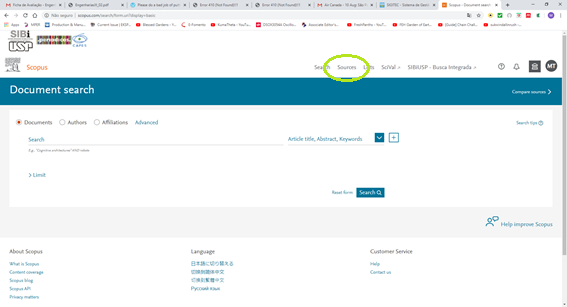 Em seguida, selecione Sources. Esta opção habilitará a tela para busca de periódicos.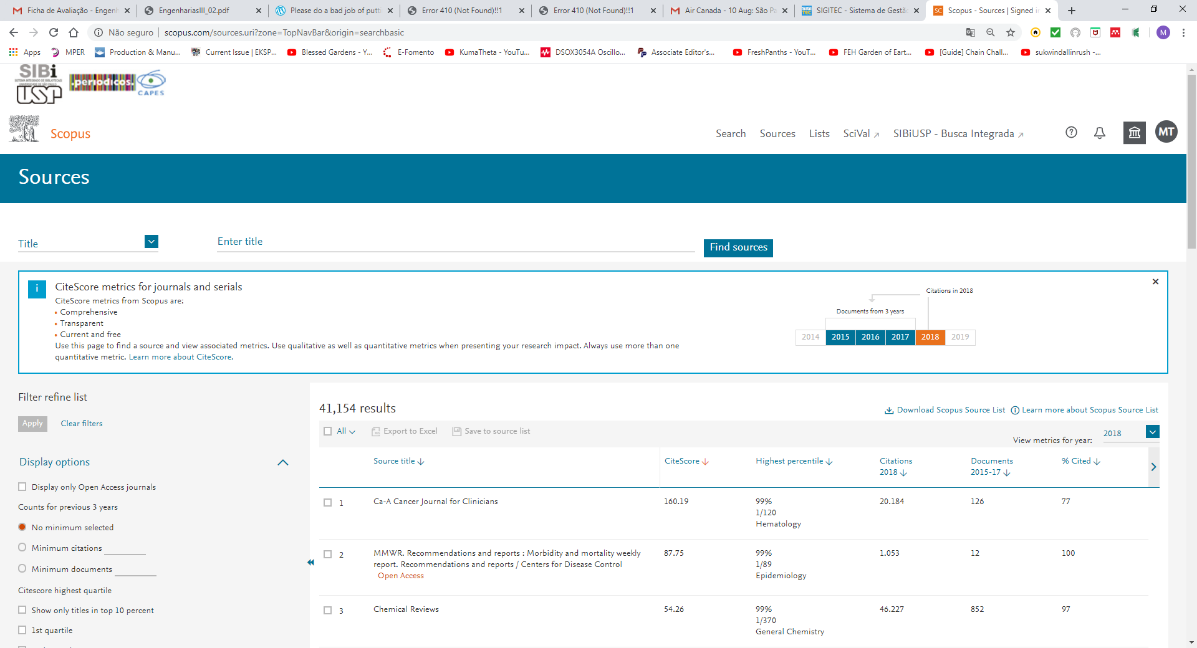 Você deverá inserir o nome do periódico para realizar a busca. Neste caso a busca foi feita pelo periódico “Computer Aided Design”. Os periódicos podem estar classificados em várias áreas. Temos interesse apenas no maior percentil (não importa a área).No caso, o Scopus já fornece o maior percentil (vide figura abaixo), neste caso o maior percentil é 88%.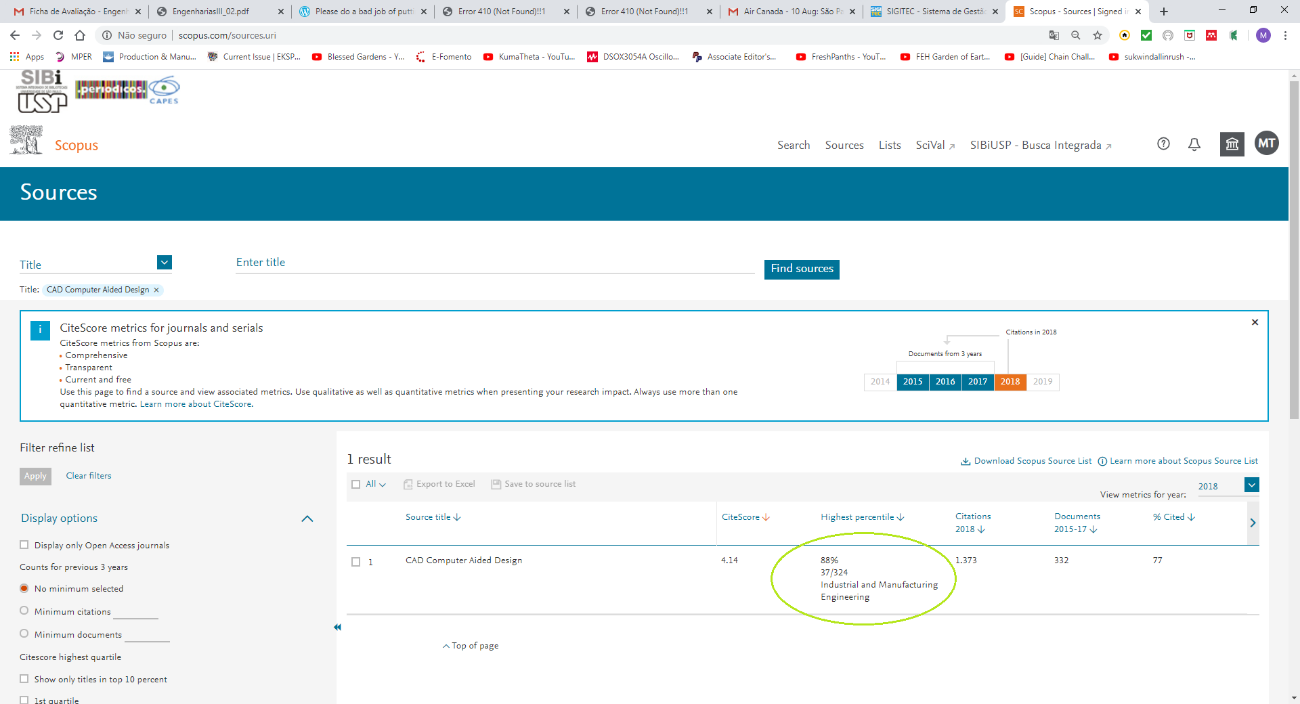 INTERESSADO: ÁREA DE CONCENTRAÇÃO: PROFESSOR DA EPUSP:    (    ) SIM           (   ) NÃO DEPARTAMENTO (SE PROFESSOR DA EPUSP) OU INSTITUIÇÃO:REGIME DE TRABALHO SE PROFESSOR DA EPUSP:    (   ) RDIDP     (   ) RTC      (   ) RTPCREDENCIADO EM OUTRO PROGRAMA:        (   ) SIM   (   ) NÃO     QUAL(IS)?(   ) CREDENCIAMENTO INICIAL          (    ) RECREDENCIAMENTO      (   ) CO-ORIENTAÇÃO	(     ) ESPECÍFICO: (      ) MESTRADO    (      ) DOUTORADO	NOME DO ALUNO: 1 - EXPERIÊNCIA EM ORIENTAÇÃO:MDEm andamento:Concluídas (ano presente e 3 anteriores):MestradoNome do alunoAnoMestradoMestradoMestradoMestradoMestradoMestradoDoutoradoNome do alunoAnoDoutoradoDoutoradoDoutoradoDoutoradoa) Artigos em periódicos indexados com discentes ou egressos (% SCOPUS >= 0,65)b) Artigos em periódicos indexados com discentes ou egressos (0,5 <= % SCOPUS < 0,65)c) Artigos em periódicos indexados sem discentes ou egressos (% SCOPUS >= 0,5)d) Artigos completos em anais de congressos científicos (Limitado a 5 artigos)Publicação (Título, autores, revista, ano)% Scopus:Discente:Egresso:Ano:% Scopus:Discente:Egresso:Ano:% Scopus:Discente:Egresso:Ano:% Scopus:Discente:Egresso:Ano:% Scopus:Discente:Egresso:Ano:% Scopus:Discente:Egresso:Ano:% Scopus:Discente:Egresso:Ano:% Scopus:Discente:Egresso:Ano:% Scopus:Discente:Egresso:Ano:% Scopus:Discente:Egresso:Ano:% Scopus:Discente:Egresso:Ano:DisciplinaDisciplinaAnoSiglaNomeDisciplinaDisciplinaBolsasFonteTítulo (incluir ano de início, ano de fim, valor)Mestrado:Doutorado:Mestrado:Doutorado:ÍndiceOCCMACAPDAPSPRValor